Критерии и порядок оценки заявок на участие в открытом конкурсе ,Оценка заявок производится в соответствии с Постановлением Правительства Российской Федерации от 28.11.2013 № 1085 «Об утверждении Правил оценки заявок, окончательных предложений участников закупки товаров, работ, услуг для обеспечения государственных и муниципальных нужд».Критерии оценки, величины значимости этих критериев. Порядок рассмотрения и оценки:Оценка заявок по критерию «Сумма начальных цен единиц услуг»Для расчета по критерию «Сумма начальных цен единиц услуг»» применяется следующая формула:Количество баллов, присуждаемых по критерию оценки «Сумма начальных цен единиц услуг», определяется по формуле:в случае если > 0,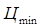 ,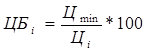 где:  – количество баллов по критерию оценки «Сумма начальных цен единиц услуг», присуждаемых i-й заявке;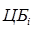 – минимальное предложение из предложений по критерию оценки, сделанных участниками закупки;– предложение участника закупки, заявка которого оценивается.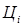 б) в случае если <0,,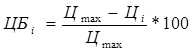 где:– количество баллов по критерию оценки «Сумма начальных цен единиц услуг», присуждаемых i-й заявке;– максимальное предложение из предложений по критерию, сделанных участниками закупки;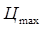 – предложение участника закупки, заявка которого оценивается.Для расчета рейтинга, присуждаемого i-й заявке по критерию «Сумма начальных цен единиц услуг», количество баллов, присвоенных i-й заявке по указанному критерию, умножается на соответствующий указанному критерию коэффициент значимости.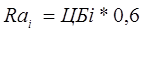 Rai - рейтинг, присуждаемый i-й заявке по критерию «Сумма начальных цен единиц услуг».2.1. Оценка заявок по критерию «квалификация участника закупки, в том числе наличие финансовых ресурсов, оборудования и других материальных ресурсов, принадлежащих на праве собственности или на ином законном основании, опыта оказания услуг, связанных с предметом контракта, и деловой репутации специалистов и иных работников определенного уровня квалификации».Величина значимости критерия –40 %Коэффициент значимости критерия оценки – 0,4При оценке по критерию «Квалификация участников закупки, в том числе наличие у них финансовых ресурсов, оборудования и других материальных ресурсов, принадлежащих им на праве собственности или на ином законном основании, опыта работы, связанного с предметом контракта, и деловой репутации, специалистов и иных работников определенного уровня квалификации» представленная участником закупки в составе заявки информация засчитывается только при условии ее документального подтверждения.2.1.1. Опыт участника по успешному оказанию услуг сопоставимого характера государственным организациям, Министерствам и ведомствам за последние 3 года, предшествующие сроку окончания подачи заявок на участие в конкурсе.Оценивается количество контрактов, стоимостью не менее 70 % максимального значения цены контракта подтверждающих опыт участника по успешному оказанию услуг сопоставимого характера, за последние 3 года, предшествующие сроку окончания подачи заявок на участие в конкурсе.Опытом сопоставимого характера является успешный опыт оказания услуг сопоставимого характера по оказанию услуг по устному и письменному переводу для государственных учреждений, Министерств и ведомств в рамках Федерального закона "О контрактной системе в сфере закупок товаров, работ, услуг для обеспечения государственных и муниципальных нужд" от 05.04.2013 N 44-ФЗ, предоставленных без штрафов и пеней, начисленных со стороны Заказчика. При этом копии государственных контрактов и актов сдачи-приемки оказанных услуг должны содержать все листы документа (включая все приложения к нему).В случае отсутствия копий актов сдачи-приемки оказанных услуг к представленным копиям государственных контрактов, такие контракты при оценке не учитываются.Для Заказчика лучшим условием исполнения контракта по данному показателю является наибольшее значение оценки показателя. Количество баллов, присуждаемых по указанному критерию (показателю) определяется по формуле:= КЗ х 100 х (bi/ bmax),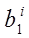 где:КЗ - коэффициент значимости показателя, КЗ = 0,5;bi - предложение участника закупки, заявка (предложение) которого оценивается;bmax - максимальное предложение из предложений по критерию (показателю) оценки, сделанных участниками закупки.2.1.2. Наличие сотрудников, имеющих высшее профессиональное образование по специальностям: «Филология», «Лингвистика», «Фундаментальная и прикладная лингвистика», «Перевод и переводоведение», «Языкознание и литературоведение», которые будут привлечены к оказанию услуг при исполнении контракта. Оценивается предложение участника о количестве сотрудников, имеющих высшее профессиональное образование по специальностям: «Филология», «Лингвистика», «Фундаментальная и прикладная лингвистика», «Перевод и переводоведение», «Языкознание и литературоведение». Квалификация трудовых ресурсов, предлагаемых для оказания услуг, подтверждается: 1. штатные специалисты: подтверждается копиями дипломов с копиями приказов о приёме на работу (либо копиями всех страниц трудовых книжек, или копиями всех страниц гражданско-правовых договоров);2. привлеченные специалисты: копии гражданско-правовых договоров и копии дипломов о высшем профессиональном образовании. При этом представленные документы должны быть в виде неповторяющихся, полно читаемых копий, на которых видны необходимые сведения, подписи и печати. При непредставлении полного комплекта документов по одному сотруднику, предлагаемого для оказания услуг, предложение не засчитывается.Непредставление в составе заявки на участие в конкурсе таких документов не является основанием для отказа в допуске к участию в конкурсе, однако при оценке по настоящему показателю учитываются только те сведения, заявленные участниками закупки, которые подтверждены документально в составе заявки на участие в конкурсе.Для Заказчика лучшим условием исполнения контракта по данному показателю является наибольшее значение оценки показателя, количество баллов, присуждаемых по показателю.Количество баллов, присуждаемых по указанному критерию (показателю) определяется по формуле:Предельно необходимое максимальное значение (bпред) – 30 сотрудников.а) в случае если bmax < bпред, - по формуле:=КЗ х 100 х (bi / bmax)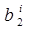 б) в случае если, bmax ≥ bпред - по формуле:=КЗ х 100 х (bi / bпред)при этом: b2max=КЗх100,где:КЗ - коэффициент значимости показателя, КЗ = 0,5;bi - предложение участника закупки, заявка (предложение) которого оценивается;bmax - максимальное предложение из предложений по показателю критерия оценки, сделанных участниками закупки;bпред - предельно необходимое заказчику значение характеристик, bпред = 30;b2max - количество баллов по критерию оценки (показателю), присуждаемых участникам, предложение которых превышает предельно необходимое максимальное значение, установленное заказчиком.Оценка критерия квалификация участника закупки, в том числе наличие финансовых ресурсов, оборудования и других материальных ресурсов, принадлежащих на праве собственности или на ином законном основании, опыта оказания услуг, связанных с предметом контракта, и деловой репутации, специалистов и иных работников определенного уровня квалификации, рассчитывается по сумме показателей, установленных в Документации открытого конкурса, и рассчитывается по формуле:Rbi= (b1i  + b2i) *0,4Rbi– рейтинг, присуждаемый i-ой заявке по критерию «Квалификация участника закупки, в том числе наличие финансовых ресурсов, оборудования и других материальных ресурсов, принадлежащих на праве собственности или на ином законном основании, опыта оказания услуг, связанных с предметом контракта, и деловой репутации, специалистов и иных работников определенного уровня квалификации участников закупки»;b1i   – рейтинг, присуждаемый i-ой заявке по показателю «Опыт участника по успешному оказанию услуг сопоставимого характера государственным организациям, Министерствам и ведомствам за последние 3 года, предшествующие сроку окончания подачи заявок на участие в конкурсе;b2i   – рейтинг, присуждаемый i-ой заявке по показателю «Наличие сотрудников с высшим образованиемпо специальностям: «Филология», «Лингвистика», «Фундаментальная и прикладная лингвистика», «Перевод и переводоведение», «Языкознание и литературоведение», которые будут привлечены к оказанию услуг при исполнении контракта.Расчет итогового рейтингаИтоговый рейтинг заявки вычисляется как сумма рейтингов по каждому критерию оценки заявки: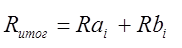 где  – итоговый рейтинг, присуждаемый i-й заявке;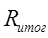   – рейтинг, присуждаемый i-ой заявке по критерию «Сумма начальных цен единиц услуг»;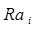 – рейтинг, присуждаемый i-ой заявке по критерию «квалификация участника закупки, в том числе наличие финансовых ресурсов, оборудования и других материальных ресурсов, принадлежащих на праве собственности или на ином законном основании, опыта оказания услуг, связанных с предметом контракта, и деловой репутации, специалистов и иных работников определенного уровня квалификации».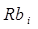 Критерии оценки заявок на участие в конкурсеСодержание критериев оценки заявок на участие в конкурсеЗначимость критериев на участие в конкурсе в процентахКоэффициент значимости критерия, показателяМаксимальные значения показателя, критерия в баллахОбозначение показателяСтоимостной критерий оценкиСтоимостной критерий оценкиСтоимостной критерий оценкиСтоимостной критерий оценкиСтоимостной критерий оценкиСтоимостной критерий оценкиСумма начальных цен единиц услугСумма начальных цен600,6100Rai2. Нестоимостные критерии оценки2. Нестоимостные критерии оценки2. Нестоимостные критерии оценки2. Нестоимостные критерии оценки2. Нестоимостные критерии оценки2. Нестоимостные критерии оценки2.1. Квалификация участников закупки, в том числе наличие у них финансовых ресурсов, оборудования и других материальных ресурсов, принадлежащих им на праве собственности или на ином законном основании, опыта работы, связанного с предметом контракта, и деловой репутации, специалистов и иных работников определенного уровня квалификации400,4100Rbi2.1. Квалификация участников закупки, в том числе наличие у них финансовых ресурсов, оборудования и других материальных ресурсов, принадлежащих им на праве собственности или на ином законном основании, опыта работы, связанного с предметом контракта, и деловой репутации, специалистов и иных работников определенного уровня квалификации2.1.1. Опыт участника по успешному оказанию услуг сопоставимого характера государственным организациям, Министерствам и ведомствам за последние 3 года, предшествующие сроку окончания подачи заявок на участие в конкурсе400,550b1i2.1. Квалификация участников закупки, в том числе наличие у них финансовых ресурсов, оборудования и других материальных ресурсов, принадлежащих им на праве собственности или на ином законном основании, опыта работы, связанного с предметом контракта, и деловой репутации, специалистов и иных работников определенного уровня квалификации2.1.2. Наличие сотрудников, имеющих высшее профессиональное образование по специальностям: «Филология», «Лингвистика», «Фундаментальная и прикладная лингвистика», «Перевод и переводоведение», «Языкознание и литературоведение» которые будут привлечены к оказанию услуг при исполнении контракта400,550b2iСовокупная значимость всех критериев в процентахСовокупная значимость всех критериев в процентах100100100100